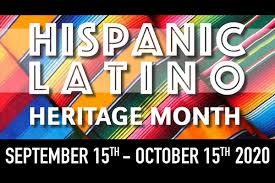 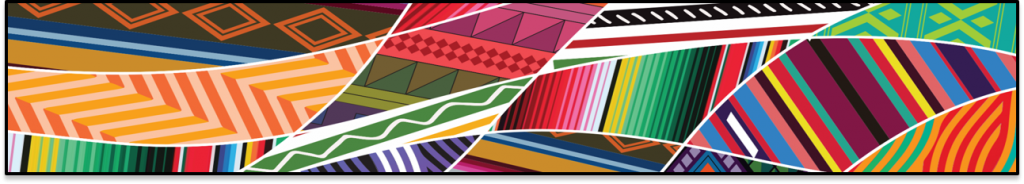 CPA PTA, Diversity & Inclusion Committee Chair celebrates our Hispanic/Latino, Latina and Latinx families!This information was extracted from an article in Oprah Magazine written by Jonathan Borge.Hispanic Heritage Month is a period meant for recognition, education, and celebration, similar to Black History Month in February, or LGBTQ Pride in June.This is a month to celebrate and recognize Hispanic Americans in the country. It is a time to observe the histories, cultures and contributions of American citizens whose ancestors came from Spain, Mexico, the Caribbean and Central and South America.The month marks the dates that Latin American countries earned their independence mainly from Spain and a few from the United Kingdom. It also honors the culture and traditions of those who trace their roots to Spain, Mexico and the Spanish-speaking nations in Latin America.  Many of us use the terms Hispanic and Latino interchangeably—Hispanic is used to describe someone of Spanish-speaking origin, while Latino, Latina, and Latinx are used to describe a person of Latin American origin. A person from Brazil may consider themselves Latino but not Hispanic, since Brazilians speak Portuguese and not Spanish.Due to COVID-19 many celebratory events will likely be virtual.  You might consider getting festive with a menu full of Latin American dishes or make it a point to support Latino-owned businesses.  There has never been a better time to relax with a good book by a Spanish-language author that takes you into someone else's experience—such as these immigration stories largely by Latinx authors.To find more information and for resources please visit: https://www.hispanicheritagemonth.gov/about/